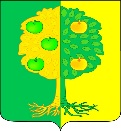       АДМИНИСТРАЦИЯ МИЧУРИНСКОГО СЕЛЬСКОГО ПОСЕЛЕНИЯДИНСКОГО РАЙОНАПОСТАНОВЛЕНИЕОт     03.07.2018                       	                                            № 90поселок АгрономОб утверждении отчета об исполнении бюджета Мичуринского сельского поселения Динского района за первое полугодие 2018 года         В соответствии со статьями 36, 264.2 Бюджетного кодекса Российской Федерации, решением  Совета Мичуринского сельского поселения Динского района от 21.12.2017 № 204-39/3 «О бюджете муниципального образования Мичуринское сельское поселение на 2018 год», п о с т а н о в л я ю:            1. Утвердить отчет об исполнении бюджета поселения за первое полугодие 2018 года по следующим показателям:общий  объем  доходов 	- 10 276,7 тыс. рублей;общий объем   расходов	- 11 531,6 тыс. рублей;дефицит             			-   1 254,9 тыс. рублей.	   2. Утвердить следующие показатели исполнения бюджета поселения за первое полугодие 2018 года:	   -доходов бюджета поселения по кодам классификации доходов  бюджетов, согласно приложению №1;   -расходов бюджета по разделам и подразделам классификации расходов бюджетов, согласно приложению №2;	   -источников финансирования  дефицита бюджета поселения по кодам классификации источников финансирования дефицита бюджета, согласно  приложению №3.   3. Общему отделу администрации Мичуринского сельского поселения (Исакова) разместить настоящее постановление на официальном сайте Мичуринского сельского поселения в информационно-телекоммуникационной сети «Интернет».   4. Настоящее решение вступает в силу со дня его подписания.Глава Мичуринского сельского поселения                             В.Ю. Иванов         Приложение  №1к постановлению администрации
Мичуринского сельского поселения
от  03.07.2018               № 90Приложение №2к постановлению администрации
Мичуринского сельского поселения
от  03.07.2018               № 90Приложение №3к постановлению администрации
Мичуринского сельского поселения
от  03.07.2018               № 90ЛИСТ СОГЛАСОВАНИЯпроекта распоряжения администрации Мичуринского сельского поселения  от ___________2018 года № ______________Об утверждении отчета об исполнении бюджета Мичуринского сельского поселения Динского района за первое полугодие 2018 годаПроект подготовлен  и внесен:Специалист 1категории                                                             М.Л. Кайлы Проект согласован:Начальник финансового отдела                                                  В.В. БезуглаяИ.о. начальника общего отдела					   Н.Н. ВодопьяновОТЧЕТ ОБ ИСПОЛНЕНИИ БЮДЖЕТАОТЧЕТ ОБ ИСПОЛНЕНИИ БЮДЖЕТАОТЧЕТ ОБ ИСПОЛНЕНИИ БЮДЖЕТАОТЧЕТ ОБ ИСПОЛНЕНИИ БЮДЖЕТАОТЧЕТ ОБ ИСПОЛНЕНИИ БЮДЖЕТАОТЧЕТ ОБ ИСПОЛНЕНИИ БЮДЖЕТАОТЧЕТ ОБ ИСПОЛНЕНИИ БЮДЖЕТАОТЧЕТ ОБ ИСПОЛНЕНИИ БЮДЖЕТАОТЧЕТ ОБ ИСПОЛНЕНИИ БЮДЖЕТАОТЧЕТ ОБ ИСПОЛНЕНИИ БЮДЖЕТАОТЧЕТ ОБ ИСПОЛНЕНИИ БЮДЖЕТАОТЧЕТ ОБ ИСПОЛНЕНИИ БЮДЖЕТАОТЧЕТ ОБ ИСПОЛНЕНИИ БЮДЖЕТАКОДЫФорма по ОКУД Форма по ОКУД Форма по ОКУД Форма по ОКУД Форма по ОКУД Форма по ОКУД Форма по ОКУД Форма по ОКУД Форма по ОКУД Форма по ОКУД Форма по ОКУД Форма по ОКУД Форма по ОКУД 0503117на 1 июля 2018 г.на 1 июля 2018 г.на 1 июля 2018 г.на 1 июля 2018 г.на 1 июля 2018 г.на 1 июля 2018 г.на 1 июля 2018 г.на 1 июля 2018 г.на 1 июля 2018 г.на 1 июля 2018 г.на 1 июля 2018 г.Дата Дата 01.07.2018Наименование финансового органаНаименование финансового органаНаименование финансового органаАдминистрация МО Мичуринское с/п в составе МО Динской район Администрация МО Мичуринское с/п в составе МО Динской район Администрация МО Мичуринское с/п в составе МО Динской район Администрация МО Мичуринское с/п в составе МО Динской район Администрация МО Мичуринское с/п в составе МО Динской район Администрация МО Мичуринское с/п в составе МО Динской район Администрация МО Мичуринское с/п в составе МО Динской район по ОКПО по ОКПО по ОКПО Наименование финансового органаНаименование финансового органаНаименование финансового органаАдминистрация МО Мичуринское с/п в составе МО Динской район Администрация МО Мичуринское с/п в составе МО Динской район Администрация МО Мичуринское с/п в составе МО Динской район Администрация МО Мичуринское с/п в составе МО Динской район Администрация МО Мичуринское с/п в составе МО Динской район Администрация МО Мичуринское с/п в составе МО Динской район Администрация МО Мичуринское с/п в составе МО Динской район Глава по БК Глава по БК Глава по БК Наименование публично-правового образованияНаименование публично-правового образованияНаименование публично-правового образованияНаименование публично-правового образованияАдминистрация Мичуринского сельского поселенияАдминистрация Мичуринского сельского поселенияАдминистрация Мичуринского сельского поселенияАдминистрация Мичуринского сельского поселенияАдминистрация Мичуринского сельского поселенияАдминистрация Мичуринского сельского поселенияпо ОКТМО по ОКТМО по ОКТМО 3214812Периодичность:месячная, квартальная, годоваямесячная, квартальная, годоваямесячная, квартальная, годоваямесячная, квартальная, годоваямесячная, квартальная, годоваямесячная, квартальная, годоваямесячная, квартальная, годоваямесячная, квартальная, годоваямесячная, квартальная, годоваямесячная, квартальная, годоваямесячная, квартальная, годоваямесячная, квартальная, годоваяЕдиница измерения:Единица измерения:руб.руб.руб.руб.руб.руб.руб.по ОКЕИ по ОКЕИ по ОКЕИ по ОКЕИ 3831. Доходы бюджета1. Доходы бюджета1. Доходы бюджета1. Доходы бюджета1. Доходы бюджета1. Доходы бюджета1. Доходы бюджета1. Доходы бюджета1. Доходы бюджета1. Доходы бюджета1. Доходы бюджета1. Доходы бюджета1. Доходы бюджета1. Доходы бюджетаНаименование показателяНаименование показателяНаименование показателяНаименование показателяНаименование показателяКод строкиКод дохода по бюджетной классификацииУтвержденные бюджетные назначенияИсполненоИсполненоИсполненоИсполненоНеисполненные назначенияНеисполненные назначения11111234555566Доходы бюджета всего, в т.ч.Доходы бюджета всего, в т.ч.Доходы бюджета всего, в т.ч.Доходы бюджета всего, в т.ч.Доходы бюджета всего, в т.ч.010х38 676 800,0010 276 698,9310 276 698,9310 276 698,9310 276 698,9328 400 101,0728 400 101,07Доходы от уплаты акцизов на дизельное топливо, подлежащие распределению между бюджетами субъектов Российской Федерации и местными бюджетами с учетом установленных дифференцированных нормативов отчислений в местные бюджетыДоходы от уплаты акцизов на дизельное топливо, подлежащие распределению между бюджетами субъектов Российской Федерации и местными бюджетами с учетом установленных дифференцированных нормативов отчислений в местные бюджетыДоходы от уплаты акцизов на дизельное топливо, подлежащие распределению между бюджетами субъектов Российской Федерации и местными бюджетами с учетом установленных дифференцированных нормативов отчислений в местные бюджетыДоходы от уплаты акцизов на дизельное топливо, подлежащие распределению между бюджетами субъектов Российской Федерации и местными бюджетами с учетом установленных дифференцированных нормативов отчислений в местные бюджетыДоходы от уплаты акцизов на дизельное топливо, подлежащие распределению между бюджетами субъектов Российской Федерации и местными бюджетами с учетом установленных дифференцированных нормативов отчислений в местные бюджеты010100 10302230 01 0000 110899 700,00481 253,61481 253,61481 253,61481 253,61418 446,39418 446,39Доходы от уплаты акцизов на моторные масла для дизельных и (или) карбюраторных (инжекторных) двигателей, подлежащие распределению между бюджетами субъектов Российской Федерации и местными бюджетами с учетом установленных дифференцированных нормативов отчислений в местные бюджетыДоходы от уплаты акцизов на моторные масла для дизельных и (или) карбюраторных (инжекторных) двигателей, подлежащие распределению между бюджетами субъектов Российской Федерации и местными бюджетами с учетом установленных дифференцированных нормативов отчислений в местные бюджетыДоходы от уплаты акцизов на моторные масла для дизельных и (или) карбюраторных (инжекторных) двигателей, подлежащие распределению между бюджетами субъектов Российской Федерации и местными бюджетами с учетом установленных дифференцированных нормативов отчислений в местные бюджетыДоходы от уплаты акцизов на моторные масла для дизельных и (или) карбюраторных (инжекторных) двигателей, подлежащие распределению между бюджетами субъектов Российской Федерации и местными бюджетами с учетом установленных дифференцированных нормативов отчислений в местные бюджетыДоходы от уплаты акцизов на моторные масла для дизельных и (или) карбюраторных (инжекторных) двигателей, подлежащие распределению между бюджетами субъектов Российской Федерации и местными бюджетами с учетом установленных дифференцированных нормативов отчислений в местные бюджеты010100 10302240 01 0000 11013 000,003 648,313 648,313 648,313 648,319 351,699 351,69Доходы от уплаты акцизов на автомобильный бензин, подлежащие распределению между бюджетами субъектов Российской Федерации и местными бюджетами с учетом установленных дифференцированных нормативов отчислений в местные бюджетыДоходы от уплаты акцизов на автомобильный бензин, подлежащие распределению между бюджетами субъектов Российской Федерации и местными бюджетами с учетом установленных дифференцированных нормативов отчислений в местные бюджетыДоходы от уплаты акцизов на автомобильный бензин, подлежащие распределению между бюджетами субъектов Российской Федерации и местными бюджетами с учетом установленных дифференцированных нормативов отчислений в местные бюджетыДоходы от уплаты акцизов на автомобильный бензин, подлежащие распределению между бюджетами субъектов Российской Федерации и местными бюджетами с учетом установленных дифференцированных нормативов отчислений в местные бюджетыДоходы от уплаты акцизов на автомобильный бензин, подлежащие распределению между бюджетами субъектов Российской Федерации и местными бюджетами с учетом установленных дифференцированных нормативов отчислений в местные бюджеты010100 10302250 01 0000 1101 160 000,00725 557,09725 557,09725 557,09725 557,09434 442,91434 442,91Доходы от уплаты акцизов на прямогонный бензин, подлежащие распределению между бюджетами субъектов Российской Федерации и местными бюджетами с учетом установленных дифференцированных нормативов отчислений в местные бюджетыДоходы от уплаты акцизов на прямогонный бензин, подлежащие распределению между бюджетами субъектов Российской Федерации и местными бюджетами с учетом установленных дифференцированных нормативов отчислений в местные бюджетыДоходы от уплаты акцизов на прямогонный бензин, подлежащие распределению между бюджетами субъектов Российской Федерации и местными бюджетами с учетом установленных дифференцированных нормативов отчислений в местные бюджетыДоходы от уплаты акцизов на прямогонный бензин, подлежащие распределению между бюджетами субъектов Российской Федерации и местными бюджетами с учетом установленных дифференцированных нормативов отчислений в местные бюджетыДоходы от уплаты акцизов на прямогонный бензин, подлежащие распределению между бюджетами субъектов Российской Федерации и местными бюджетами с учетом установленных дифференцированных нормативов отчислений в местные бюджеты010100 10302260 01 0000 110--99 990,23-99 990,23-99 990,23-99 990,23--Налог на доходы физических лиц с доходов, источником которых является налоговый агент, за исключением доходов, в отношении которых исчисление и уплата налога осуществляются в соответствии со статьями 227, 227.1 и 228 Налогового кодекса Российской ФедерацииНалог на доходы физических лиц с доходов, источником которых является налоговый агент, за исключением доходов, в отношении которых исчисление и уплата налога осуществляются в соответствии со статьями 227, 227.1 и 228 Налогового кодекса Российской ФедерацииНалог на доходы физических лиц с доходов, источником которых является налоговый агент, за исключением доходов, в отношении которых исчисление и уплата налога осуществляются в соответствии со статьями 227, 227.1 и 228 Налогового кодекса Российской ФедерацииНалог на доходы физических лиц с доходов, источником которых является налоговый агент, за исключением доходов, в отношении которых исчисление и уплата налога осуществляются в соответствии со статьями 227, 227.1 и 228 Налогового кодекса Российской ФедерацииНалог на доходы физических лиц с доходов, источником которых является налоговый агент, за исключением доходов, в отношении которых исчисление и уплата налога осуществляются в соответствии со статьями 227, 227.1 и 228 Налогового кодекса Российской Федерации010182 10102010 01 0000 1106 338 600,003 546 101,493 546 101,493 546 101,493 546 101,492 792 498,512 792 498,51Налог на доходы физических лиц с доходов, полученных от осуществления деятельности физическими лицами, зарегистрированными в качестве индивидуальных предпринимателей, нотариусов, занимающихся частной практикой, адвокатов, учредивших адвокатские кабинеты, и других лиц, занимающихся частной практикой в соответствии со статьей 227 Налогового кодекса Российской ФедерацииНалог на доходы физических лиц с доходов, полученных от осуществления деятельности физическими лицами, зарегистрированными в качестве индивидуальных предпринимателей, нотариусов, занимающихся частной практикой, адвокатов, учредивших адвокатские кабинеты, и других лиц, занимающихся частной практикой в соответствии со статьей 227 Налогового кодекса Российской ФедерацииНалог на доходы физических лиц с доходов, полученных от осуществления деятельности физическими лицами, зарегистрированными в качестве индивидуальных предпринимателей, нотариусов, занимающихся частной практикой, адвокатов, учредивших адвокатские кабинеты, и других лиц, занимающихся частной практикой в соответствии со статьей 227 Налогового кодекса Российской ФедерацииНалог на доходы физических лиц с доходов, полученных от осуществления деятельности физическими лицами, зарегистрированными в качестве индивидуальных предпринимателей, нотариусов, занимающихся частной практикой, адвокатов, учредивших адвокатские кабинеты, и других лиц, занимающихся частной практикой в соответствии со статьей 227 Налогового кодекса Российской ФедерацииНалог на доходы физических лиц с доходов, полученных от осуществления деятельности физическими лицами, зарегистрированными в качестве индивидуальных предпринимателей, нотариусов, занимающихся частной практикой, адвокатов, учредивших адвокатские кабинеты, и других лиц, занимающихся частной практикой в соответствии со статьей 227 Налогового кодекса Российской Федерации010182 10102020 01 0000 1107 300,0019 750,9019 750,9019 750,9019 750,90--Налог на доходы физических лиц с доходов, полученных физическими лицами в соответствии со статьей 228 Налогового Кодекса Российской ФедерацииНалог на доходы физических лиц с доходов, полученных физическими лицами в соответствии со статьей 228 Налогового Кодекса Российской ФедерацииНалог на доходы физических лиц с доходов, полученных физическими лицами в соответствии со статьей 228 Налогового Кодекса Российской ФедерацииНалог на доходы физических лиц с доходов, полученных физическими лицами в соответствии со статьей 228 Налогового Кодекса Российской ФедерацииНалог на доходы физических лиц с доходов, полученных физическими лицами в соответствии со статьей 228 Налогового Кодекса Российской Федерации010182 10102030 01 0000 11033 900,00250 886,54250 886,54250 886,54250 886,54--Налог на доходы физических лиц в виде фиксированных авансовых платежей с доходов, полученных физическими лицами, являющимися иностранными гражданами, осуществляющими трудовую деятельность по найму на основании патента в соответствии со статьей 227.1 Налогового кодекса Российской ФедерацииНалог на доходы физических лиц в виде фиксированных авансовых платежей с доходов, полученных физическими лицами, являющимися иностранными гражданами, осуществляющими трудовую деятельность по найму на основании патента в соответствии со статьей 227.1 Налогового кодекса Российской ФедерацииНалог на доходы физических лиц в виде фиксированных авансовых платежей с доходов, полученных физическими лицами, являющимися иностранными гражданами, осуществляющими трудовую деятельность по найму на основании патента в соответствии со статьей 227.1 Налогового кодекса Российской ФедерацииНалог на доходы физических лиц в виде фиксированных авансовых платежей с доходов, полученных физическими лицами, являющимися иностранными гражданами, осуществляющими трудовую деятельность по найму на основании патента в соответствии со статьей 227.1 Налогового кодекса Российской ФедерацииНалог на доходы физических лиц в виде фиксированных авансовых платежей с доходов, полученных физическими лицами, являющимися иностранными гражданами, осуществляющими трудовую деятельность по найму на основании патента в соответствии со статьей 227.1 Налогового кодекса Российской Федерации010182 10102040 01 0000 1103 600,0071 067,8471 067,8471 067,8471 067,84--Единый сельскохозяйственный налогЕдиный сельскохозяйственный налогЕдиный сельскохозяйственный налогЕдиный сельскохозяйственный налогЕдиный сельскохозяйственный налог010182 10503010 01 0000 1102 551 300,00480 731,00480 731,00480 731,00480 731,002 070 569,002 070 569,00Налог на имущество физических лиц, взимаемый по ставкам, применяемым к объектам налогообложения, расположенным в границах сельских поселенийНалог на имущество физических лиц, взимаемый по ставкам, применяемым к объектам налогообложения, расположенным в границах сельских поселенийНалог на имущество физических лиц, взимаемый по ставкам, применяемым к объектам налогообложения, расположенным в границах сельских поселенийНалог на имущество физических лиц, взимаемый по ставкам, применяемым к объектам налогообложения, расположенным в границах сельских поселенийНалог на имущество физических лиц, взимаемый по ставкам, применяемым к объектам налогообложения, расположенным в границах сельских поселений010182 10601030 10 0000 1101 289 200,00116 944,45116 944,45116 944,45116 944,451 172 255,551 172 255,55Земельный налог с организаций, обладающих земельным участком, расположенным в границах сельских поселенийЗемельный налог с организаций, обладающих земельным участком, расположенным в границах сельских поселенийЗемельный налог с организаций, обладающих земельным участком, расположенным в границах сельских поселенийЗемельный налог с организаций, обладающих земельным участком, расположенным в границах сельских поселенийЗемельный налог с организаций, обладающих земельным участком, расположенным в границах сельских поселений010182 10606033 10 0000 1104 380 000,002 388 849,572 388 849,572 388 849,572 388 849,571 991 150,431 991 150,43Земельный налог с физических лиц, обладающих земельным участком, расположенным в границах сельских поселенийЗемельный налог с физических лиц, обладающих земельным участком, расположенным в границах сельских поселенийЗемельный налог с физических лиц, обладающих земельным участком, расположенным в границах сельских поселенийЗемельный налог с физических лиц, обладающих земельным участком, расположенным в границах сельских поселенийЗемельный налог с физических лиц, обладающих земельным участком, расположенным в границах сельских поселений010182 10606043 10 0000 1103 163 500,00314 897,77314 897,77314 897,77314 897,772 848 602,232 848 602,23Доходы от сдачи в аренду имущества, находящегося в оперативном управлении органов управления сельских поселений и созданных ими учреждений (за исключением имущества муниципальных бюджетных и автономных учреждений)Доходы от сдачи в аренду имущества, находящегося в оперативном управлении органов управления сельских поселений и созданных ими учреждений (за исключением имущества муниципальных бюджетных и автономных учреждений)Доходы от сдачи в аренду имущества, находящегося в оперативном управлении органов управления сельских поселений и созданных ими учреждений (за исключением имущества муниципальных бюджетных и автономных учреждений)Доходы от сдачи в аренду имущества, находящегося в оперативном управлении органов управления сельских поселений и созданных ими учреждений (за исключением имущества муниципальных бюджетных и автономных учреждений)Доходы от сдачи в аренду имущества, находящегося в оперативном управлении органов управления сельских поселений и созданных ими учреждений (за исключением имущества муниципальных бюджетных и автономных учреждений)010992 11105035 10 0000 120478 100,00323 885,20323 885,20323 885,20323 885,20154 214,80154 214,80Прочие доходы от компенсации затрат бюджетов сельских поселенийПрочие доходы от компенсации затрат бюджетов сельских поселенийПрочие доходы от компенсации затрат бюджетов сельских поселенийПрочие доходы от компенсации затрат бюджетов сельских поселенийПрочие доходы от компенсации затрат бюджетов сельских поселений010992 11302995 10 0000 130-45 582,9845 582,9845 582,9845 582,98--Прочие поступления от денежных взысканий (штрафов) и иных сумм в возмещение ущерба, зачисляемые в бюджеты сельских поселенийПрочие поступления от денежных взысканий (штрафов) и иных сумм в возмещение ущерба, зачисляемые в бюджеты сельских поселенийПрочие поступления от денежных взысканий (штрафов) и иных сумм в возмещение ущерба, зачисляемые в бюджеты сельских поселенийПрочие поступления от денежных взысканий (штрафов) и иных сумм в возмещение ущерба, зачисляемые в бюджеты сельских поселенийПрочие поступления от денежных взысканий (штрафов) и иных сумм в возмещение ущерба, зачисляемые в бюджеты сельских поселений010992 11690050 10 0000 14020 000,008 500,008 500,008 500,008 500,0011 500,0011 500,00Невыясненные поступления, зачисляемые в бюджеты сельских поселенийНевыясненные поступления, зачисляемые в бюджеты сельских поселенийНевыясненные поступления, зачисляемые в бюджеты сельских поселенийНевыясненные поступления, зачисляемые в бюджеты сельских поселенийНевыясненные поступления, зачисляемые в бюджеты сельских поселений010992 11701050 10 0000 180-0,000,000,000,00--Дотации бюджетам сельских поселений на выравнивание бюджетной обеспеченностиДотации бюджетам сельских поселений на выравнивание бюджетной обеспеченностиДотации бюджетам сельских поселений на выравнивание бюджетной обеспеченностиДотации бюджетам сельских поселений на выравнивание бюджетной обеспеченностиДотации бюджетам сельских поселений на выравнивание бюджетной обеспеченности010992 20215001 10 0000 151951 200,00472 554,88472 554,88472 554,88472 554,88478 645,12478 645,12Прочие субсидии бюджетам сельских поселенийПрочие субсидии бюджетам сельских поселенийПрочие субсидии бюджетам сельских поселенийПрочие субсидии бюджетам сельских поселенийПрочие субсидии бюджетам сельских поселений010992 20229999 10 0000 1517 544 600,001 046 390,331 046 390,331 046 390,331 046 390,336 498 209,676 498 209,67Субвенции бюджетам сельских поселений на выполнение передаваемых полномочий субъектов Российской ФедерацииСубвенции бюджетам сельских поселений на выполнение передаваемых полномочий субъектов Российской ФедерацииСубвенции бюджетам сельских поселений на выполнение передаваемых полномочий субъектов Российской ФедерацииСубвенции бюджетам сельских поселений на выполнение передаваемых полномочий субъектов Российской ФедерацииСубвенции бюджетам сельских поселений на выполнение передаваемых полномочий субъектов Российской Федерации010992 20230024 10 0000 1513 800,00----3 800,003 800,00Субвенции бюджетам сельских поселений на осуществление первичного воинского учета на территориях, где отсутствуют военные комиссариатыСубвенции бюджетам сельских поселений на осуществление первичного воинского учета на территориях, где отсутствуют военные комиссариатыСубвенции бюджетам сельских поселений на осуществление первичного воинского учета на территориях, где отсутствуют военные комиссариатыСубвенции бюджетам сельских поселений на осуществление первичного воинского учета на территориях, где отсутствуют военные комиссариатыСубвенции бюджетам сельских поселений на осуществление первичного воинского учета на территориях, где отсутствуют военные комиссариаты010992 20235118 10 0000 151201 100,0080 087,2080 087,2080 087,2080 087,20121 012,80121 012,80Межбюджетные трансферты, передаваемые бюджетам сельских поселений на финансовое обеспечение дорожной деятельностиМежбюджетные трансферты, передаваемые бюджетам сельских поселений на финансовое обеспечение дорожной деятельностиМежбюджетные трансферты, передаваемые бюджетам сельских поселений на финансовое обеспечение дорожной деятельностиМежбюджетные трансферты, передаваемые бюджетам сельских поселений на финансовое обеспечение дорожной деятельностиМежбюджетные трансферты, передаваемые бюджетам сельских поселений на финансовое обеспечение дорожной деятельности010992 20245390 10 0000 1515 072 600,00----5 072 600,005 072 600,00Прочие межбюджетные трансферты, передаваемые бюджетам сельских поселенийПрочие межбюджетные трансферты, передаваемые бюджетам сельских поселенийПрочие межбюджетные трансферты, передаваемые бюджетам сельских поселенийПрочие межбюджетные трансферты, передаваемые бюджетам сельских поселенийПрочие межбюджетные трансферты, передаваемые бюджетам сельских поселений010992 20249999 10 0000 1514 565 300,00----4 565 300,004 565 300,00Перечисления из бюджетов сельских поселений (в бюджеты поселений) для осуществления возврата (зачета) излишне уплаченных или излишне взысканных сумм налогов, сборов и иных платежей, а также сумм процентов за несвоевременное осуществление такого возврата и процентов, начисленных на излишне взысканные суммыПеречисления из бюджетов сельских поселений (в бюджеты поселений) для осуществления возврата (зачета) излишне уплаченных или излишне взысканных сумм налогов, сборов и иных платежей, а также сумм процентов за несвоевременное осуществление такого возврата и процентов, начисленных на излишне взысканные суммыПеречисления из бюджетов сельских поселений (в бюджеты поселений) для осуществления возврата (зачета) излишне уплаченных или излишне взысканных сумм налогов, сборов и иных платежей, а также сумм процентов за несвоевременное осуществление такого возврата и процентов, начисленных на излишне взысканные суммыПеречисления из бюджетов сельских поселений (в бюджеты поселений) для осуществления возврата (зачета) излишне уплаченных или излишне взысканных сумм налогов, сборов и иных платежей, а также сумм процентов за несвоевременное осуществление такого возврата и процентов, начисленных на излишне взысканные суммыПеречисления из бюджетов сельских поселений (в бюджеты поселений) для осуществления возврата (зачета) излишне уплаченных или излишне взысканных сумм налогов, сборов и иных платежей, а также сумм процентов за несвоевременное осуществление такого возврата и процентов, начисленных на излишне взысканные суммы010992 20805000 10 0000 180-0,000,000,000,00--2. Расходы бюджета2. Расходы бюджета2. Расходы бюджета2. Расходы бюджета2. Расходы бюджета2. Расходы бюджетаНаименование показателяКод строкиКод расхода по бюджетной классификацииУтвержденные бюджетные назначенияИсполненоНеисполненные назначения123456Расходы бюджета всего, в т.ч.200х40 436 744,1611 531 639,6328 905 104,53Фонд оплаты труда государственных (муниципальных) органов200992 0102 5010000190 121827 784,00396 999,00430 785,00Взносы по обязательному социальному страхованию на выплаты денежного содержания и иные выплаты работникам государственных (муниципальных) органов200992 0102 5010000190 129249 991,00125 068,10124 922,90Фонд оплаты труда государственных (муниципальных) органов200992 0104 5110000190 1213 259 124,001 574 920,191 684 203,81Взносы по обязательному социальному страхованию на выплаты денежного содержания и иные выплаты работникам государственных (муниципальных) органов200992 0104 5110000190 129984 256,00472 201,35512 054,65Закупка товаров, работ, услуг в сфере информационно-коммуникационных технологий200992 0104 5110000190 24265 245,0042 084,0023 161,00Прочая закупка товаров, работ и услуг200992 0104 5110000190 24419 900,003 098,0216 801,98Уплата прочих налогов, сборов200992 0104 5110000190 85222 007,202 565,0019 442,20Уплата иных платежей200992 0104 5110000190 8535 692,805 692,800,00Прочая закупка товаров, работ и услуг200992 0104 5120060190 2443 800,00-3 800,00Иные межбюджетные трансферты200992 0106 7500000190 540178 000,0074 500,00103 500,00Резервные средства200992 0111 5150020590 87050 000,00-50 000,00Прочая закупка товаров, работ и услуг200992 0113 0110000000 24471 600,00-71 600,00Прочая закупка товаров, работ и услуг200992 0113 0210000000 244150 000,00132 857,2217 142,78Прочая закупка товаров, работ и услуг200992 0113 1710000000 24410 000,00-10 000,00Фонд оплаты труда учреждений200992 0113 5160000590 1111 085 300,00568 233,63517 066,37Взносы по обязательному социальному страхованию на выплаты по оплате труда работников и иные выплаты работникам учреждений200992 0113 5160000590 119327 800,00166 048,57161 751,43Прочая закупка товаров, работ и услуг200992 0113 5160000590 244147 700,0094 126,0053 574,00Уплата прочих налогов, сборов200992 0113 5160000590 8526 000,00-6 000,00Фонд оплаты труда учреждений200992 0113 5180000590 1112 101 200,001 086 303,051 014 896,95Взносы по обязательному социальному страхованию на выплаты по оплате труда работников и иные выплаты работникам учреждений200992 0113 5180000590 119634 600,00310 267,74324 332,26Прочая закупка товаров, работ и услуг200992 0113 5180000590 2441 382 244,16551 180,98831 063,18Уплата налога на имущество организаций и земельного налога200992 0113 5180000590 851200 000,00115 011,0084 989,00Уплата прочих налогов, сборов200992 0113 5180000590 85245 310,995 122,0040 188,99Уплата иных платежей200992 0113 5180000590 8532 689,012 689,010,00Иные выплаты, за исключением фонда оплаты труда государственных (муниципальных) органов, лицам, привлекаемым согласно законодательству для выполнения отдельных полномочий200992 0113 9990000190 12348 000,00-48 000,00Фонд оплаты труда государственных (муниципальных) органов200992 0203 5520051180 121154 455,0061 891,7092 563,30Взносы по обязательному социальному страхованию на выплаты денежного содержания и иные выплаты работникам государственных (муниципальных) органов200992 0203 5520051180 12946 645,0018 195,5028 449,50Прочая закупка товаров, работ и услуг200992 0314 1610000000 24420 000,004 800,0015 200,00Прочая закупка товаров, работ и услуг200992 0314 1910000000 24450 000,001 500,0048 500,00Фонд оплаты труда государственных (муниципальных) органов200992 0401 1010000000 1210,00--Взносы по обязательному социальному страхованию на выплаты денежного содержания и иные выплаты работникам государственных (муниципальных) органов200992 0401 1010000000 1290,00--Прочая закупка товаров, работ и услуг200992 0409 0310000000 2441 222 700,00995 737,36226 962,64Прочая закупка товаров, работ и услуг200992 0409 0310013900 244507 300,00-507 300,00Прочая закупка товаров, работ и услуг200992 0409 0310053900 2445 072 600,00-5 072 600,00Прочая закупка товаров, работ и услуг200992 0409 0310083900 2444 565 300,00-4 565 300,00Прочая закупка товаров, работ и услуг200992 0409 2010000000 244272 700,0074 843,56197 856,44Прочая закупка товаров, работ и услуг200992 0409 2110000000 24470 000,00-70 000,00Прочая закупка товаров, работ и услуг200992 0412 0410000000 244100 000,0036 212,2863 787,72Прочая закупка товаров, работ и услуг200992 0412 0510000000 24430 000,00-30 000,00Прочая закупка товаров, работ и услуг200992 0412 0610000000 24425 000,00-25 000,00Прочая закупка товаров, работ и услуг200992 0502 0710000000 244500 000,00196 547,00303 453,00Прочая закупка товаров, работ и услуг200992 0502 0810000000 244200 000,00-200 000,00Прочая закупка товаров, работ и услуг200992 0503 0910100000 24450 000,0039 996,3610 003,64Прочая закупка товаров, работ и услуг200992 0503 0910200000 24470 000,0070 000,000,00Прочая закупка товаров, работ и услуг200992 0503 0910300000 244350 000,00174 454,20175 545,80Прочая закупка товаров, работ и услуг200992 0503 0910400000 244380 000,0069 918,00310 082,00Прочая закупка товаров, работ и услуг200992 0503 0910500000 244350 000,00147 996,00202 004,00Прочая закупка товаров, работ и услуг200992 0503 0910600000 244150 000,0063 832,9586 167,05Прочая закупка товаров, работ и услуг200992 0503 0910700000 244950 000,00503 878,73446 121,27Прочая закупка товаров, работ и услуг200992 0503 0910800000 24450 000,00-50 000,00Прочая закупка товаров, работ и услуг200992 0503 0910900000 24450 000,0050 000,000,00Прочая закупка товаров, работ и услуг200992 0503 1810000000 24420 000,00-20 000,00Прочая закупка товаров, работ и услуг200992 0707 1110000000 24440 000,0020 000,0020 000,00Субсидии бюджетным учреждениям на финансовое обеспечение государственного (муниципального) задания на оказание государственных (муниципальных) услуг (выполнение работ)200992 0801 1210100590 6112 190 385,001 511 945,87678 439,13Субсидии бюджетным учреждениям на иные цели200992 0801 1210260120 6120,000,00-Субсидии бюджетным учреждениям на финансовое обеспечение государственного (муниципального) задания на оказание государственных (муниципальных) услуг (выполнение работ)200992 0801 12102S0120 6113 393 000,001 195 641,462 197 358,54Субсидии бюджетным учреждениям на иные цели200992 0801 12102S0120 6120,000,00-Субсидии бюджетным учреждениям на иные цели200992 0801 1210360050 61290 000,0090 000,000,00Субсидии бюджетным учреждениям на иные цели200992 0801 1210400000 6121 078 315,00-1 078 315,00Субсидии бюджетным учреждениям на иные цели200992 0801 12104S0640 6125 391 600,00-5 391 600,00Прочая закупка товаров, работ и услуг200992 0804 1310000000 244200 000,00121 870,0078 130,00Иные пенсии, социальные доплаты к пенсиям200992 1001 8500041210 312145 500,0081 832,8063 667,20Прочая закупка товаров, работ и услуг200992 1101 1410000000 244149 250,0067 850,0081 400,00Прочая закупка товаров, работ и услуг200992 1204 1510000000 244150 000,0042 100,00107 900,00Обслуживание муниципального долга200992 1301 9610010150 730473 750,00161 628,20312 121,80Результат исполнения бюджета (дефицит\ профицит)450х-1 759 944,16-1 254 940,70х3. Источники финансирования дефицита бюджета3. Источники финансирования дефицита бюджета3. Источники финансирования дефицита бюджета3. Источники финансирования дефицита бюджета3. Источники финансирования дефицита бюджета3. Источники финансирования дефицита бюджетаНаименование показателяКод строкиКод источника финансирования дефицита бюджета по бюджетной классификацииУтвержденные бюджетные назначенияИсполненоНеисполненные назначения123456Источники финансирования дефицита бюджета - всего500х1 759 944,161 254 940,70х     в том числе:источники внутреннего финансирования бюджета, из них:520х-543 500,00--543 500,00Получение кредитов от кредитных организаций бюджетами сельских поселений в валюте Российской Федерации520992 01020000 10 0000 7104 156 500,00-4 156 500,00Погашение бюджетами сельских поселений кредитов от кредитных организаций в валюте Российской Федерации520992 01020000 10 0000 810-3 000 000,00--3 000 000,00Погашение бюджетами сельских поселений кредитов от других бюджетов бюджетной системы Российской Федерации в валюте Российской Федерации520992 01030100 10 0000 810-1 700 000,00--1 700 000,00источники внешнего финансирования бюджета, из них:620х---620---Изменение остатков средств70001050000 00 0000 0002 303 444,161 254 940,701 048 503,46     увеличение остатков средств710992 01050201 10 0000 510-42 833 300,00-10 720 976,03х     уменьшение остатков средств720992 01050201 10 0000 61045 136 744,1611 975 916,73х